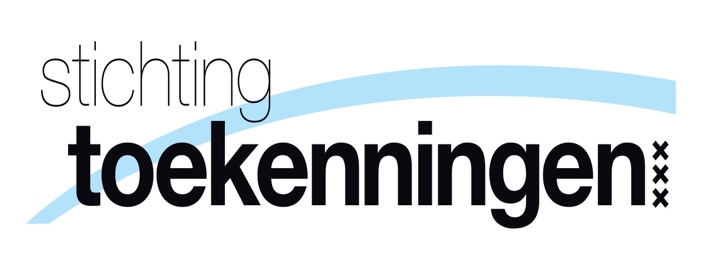 AANVRAAGFORMULIERNaam van de organisatie:Bankrekeningnummer (IBAN) o.v.v. naam:Naam van de contactpersoon:Adres:Telefoon:E-mailadres:Aangevraagd bedrag:Benoem voor welke post in de begroting:Omschrijving van de te subsidiëren activiteit: Waar en wanneer vindt de activiteit plaats?Wat is de doelstelling van de activiteit?Mocht het evenement (jaarlijks) terugkerend zijn, wat is er vernieuwend dit jaar? Wat is de doelgroep van de activiteit en hoeveel deelnemers worden er verwacht?Op welke wijze wordt de activiteit onder de aandacht van de doelgroep gebracht?Op welke manier heeft deze activiteit een link met de UvA?Plaats:Datum:Handtekening: